В 2016-2017 учебном году одной из задач, решаемых коллективом дошкольного отделения,  была «Преобразование развивающей предметно - пространственной среды ДО с целью обеспечения максимальных условий компенсации отклонений в развитии воспитанников».Для реализации данной задачи в дошкольном отделении были  спланированы мероприятия,  координирующие деятельность всех участников образовательного процесса:разработан блок консультаций для педагогов и родителей по проблеме  преобразования развивающей предметно-пространственной среды дошкольного отделения в соответствии с ФГОС ДО;на сайте дошкольного отделения в течение учебного года размещались мультимедийные презентации развивающей предметно-пространственной среды всех возрастных групп, а также мультимедийные презентации рабочих программ воспитателей и специалистов с представлением особенностей предметно-пространственной среды детей с ТНР;проведен мониторинг с целью изучения  особенностей развивающей предметно-пространственной среды каждой возрастной группы для детей с ТНР, что  позволило определить перспективу их познавательного развития при правильном моделировании среды  и выявить максимальное насыщение окружающего пространства в соответствии с развитием потребностей и интересов наших воспитанников;организовано изучение новинок методической литературы по теме «Преобразование развивающей предметно - пространственной среды ДО с целью обеспечения максимальных условий компенсации отклонений в развитии воспитанников»;педагоги приняли участие в конкурсном движении в целях обогащения развивающей предметно-пространственной среды группы: районный этап конкурса на лучшую организацию развивающей среды (Суворова М.А.); фестиваль детского творчества детей-инвалидов «Искорки надежды» (Сергиенкова И.Г., Городецкая Ф.М., Шатырко О.Ю.), представлено 5 работ декоративно-прикладного искусства (отборочный этап, районный этап, городской этап): дипломы, грамоты, благодарственные письма (Гладских А.Н., Логинова С.Г., Вилкова Т.В., Волкова Т.А.., Сергиенкова И.Г.); Международный конкурс «Твори! Участвуй! Побеждай!», номинация «Декоративно-прикладное творчество», работа: квиллинг «Фруктовые фантазии», 1 место, диплом (Логинова С.Г.); Всероссийский конкурс логопедов на лучшую методическую разработку «Дифференциация звуков»: 1 место, диплом победителя (Клетрова Е.П.); конкурс «Учебно-методическое обеспечение педагогической деятельности образовательной организации по направлениям реализации образовательного проекта «ТЕМП» (Вилкова Т.В., Логинова С.Г., Наумова Т.С., Абашева И.А., Суворова М.А., Сергиенкова И.С.); городской Фестиваль-конкурс «Кем быть?»: номинация: детский рисунок «Мой папа-клоун» (Волкова Т.А.); сформирована и организована работа творческой группы по разработке проектов по организации коррекционно-развивающей среды в группах ДО (руководитель творческой группы Абашева И.А.);организован «День открытых дверей» в кабинетах специалистов (учителей-логопедов, педагога-психолога) с выставкой пособий для самостоятельной деятельности дошкольников;проведен оперативный контроль «Обновление  развивающей среды в групповых помещениях детского сада», что позволило определить план преобразования развивающей предметно-пространственнной среды каждой группы;проведен смотр-конкурс «Создание условий для развития сюжетно-ролевой игры детей с ограниченными возможностями здоровья», что позволило пополнить Центры новыми пособиями и оборудованием для самостоятельной творческой деятельности дошкольников;проведен семинар-практикум «Развитие творчества педагогов в целях создания комфортной развивающей среды для детей дошкольного возраста», по итогам которого педагоги внесли в Центры самостоятельной деятельности новые пособия и атрибуты;в рамках семинара-практикума разработаны мультимедийные проекты: «Творческий воспитатель – творческие дети» (Вилкова Т.В., Волкова Т.А.); «Защита проектов по организации коррекционно-развивающей среды в группах» (Абашева И.А., Наумова Т.С.); «Центры самостоятельной деятельности в  коррекционно - развивающей среде ДО» (Логинова С.Г., Гладских А.Н.); «Региональный компонент в содержании развивающей предметно-пространственной среды» (Сергиенкова И.Г., Суворова М.А.), которые были представлены на городских и районных мероприятиях;проведен педагогический совет по теме «Системный анализ педагогической деятельности по проектированию развивающей предметно-пространственной среды в разных возрастных группах ДО и преобразование среды с целью создания условий для компенсации отклонений в развитии воспитанников», где была дана оценка деятельности педагогов по решению данной проблемы.На данный момент существует проблема формирования педагога дошкольного отделения, обладающего компетентностью, креативностью, готовностью к использованию и созданию инноваций, умению вести опытно-экспериментальную работу, и мы считаем, что систематическая работа, организованная с педагогами по повышению профессиональной компетентности поможет вывести их на более высокий уровень и повысить эффективность образовательной деятельности с детьми с ТНР. Это обусловило постановку еще одной годовой задачи: «Повышение уровня профессиональной компетентности педагогов ДО для внедрения современных подходов и передовых педагогических технологий в образовательный процесс с учетом регионального компонента».Для решения этой задачи были проведены следующие организационно-методические мероприятия: организовано изучение мотивации и анализ готовности педагогов к повышению профессиональной компетентности в условиях реализации ФГОС ДО;подготовлен блок консультаций для педагогов и родителей по проблеме внедрения современных подходов и передовых педагогических технологий в образовательный процесс с учетом регионального компонента;сформирована рабочая группа по разработке модели повышения профессиональных компетенции педагогов ДО, способствующих реализации инновационных методов воспитания и развития детей дошкольного возраста в соответствии с ФГОС ДО;организована  выставка-ярмарка педагогических инноваций;организована работа в малых творческих группах с презентацией педагогических достижений (мультимедийные презентации педагогов);сформирована  библиотека электронных носителей для педагогов по проблеме: Профессиональная компетентность педагогов ДО в условиях реализации ФГОС ДО: нормативные акты и документы; методические рекомендации; пополнение методической психолого-педагогической и управленческой библиотеки; создана система стимулирования и мотивирования педагогов;организован контроль с целью изучения уровня  профессиональных компетенции педагогов ДО, способствующих реализации современных подходов и передовых педагогических технологий в образовательном процессе ДО;в рамках районной  «Недели педагогического мастерства» организован семинар-практикум с элементами тренинга для родителей «Здоровьесберегающие технологии в семье и ДО» (Гладских А.Н., Шатырко О.Ю.) и практическая консультация для родителей «Развиваем и обучаем в играх на кухне» (Абрамчук Т.А.); проведен педагогический совет по теме «Профессиональная компетентность педагогов ДО в условиях реализации ФГОС ДО»  (в форме деловой игры), где была дана оценка профессиональной компетенции  педагогов дошкольного отделения.В результате реализации задач можно констатировать положительную динамику в организации работы и повышение образовательного уровня педагогов и родителей по решению обозначенных проблем. Сформирован  положительный опыт педагогов, материалы из опыта работы были представлены на институциональных, районных, городских и областных мероприятиях:городской семинар для студентов дошкольного факультета ЧГПУ «Реализация требований ФГОС ДО в дошкольном отделении» (Оголихина Л.Б., ноябрь, 2016г.);день открытых дверей для родителей воспитанников: деловая игра «Выборы на лесной опушке» (Логинова С.Г.), мастер-класс «Развиваем мелкую моторику» (Клетрова Е.П.), мастер-класс «Нетрадиционные изобразительные технологии» (Вилкова Т.В.), мастер-класс  «Росписи России» (Суворова М.А.), викторина «Челябинск - мой родной город!» (Абашева И.А., Наумова Т.С., сентябрь, 2016г.);совместное методобъединение воспитателей и учителей начальных классов по итогам первичной диагностики выпускников ДО «Спецификация стартовой диагностической работы в 1-х классах 2015-2016 учебный год» (воспитатели, учителя-логопеды, учителя начальных классов, ноябрь, 2016г.);городской семинар «Организационные условия обеспечения доступности освоения образовательных программ технологической направленности в общем и дополнительном образовании»: выступление «Реализация образовательного проекта «ТЕМП» в дошкольной организации» (Антропова Т.А.), мастер-класс из опыта работы театральной мастерской в дошкольном отделении (Логинова С.Г., Клетрова Е.П.), ноябрь 2016г.;городской семинар для учителей-логопедов и учителей-дефектологов: выступление «Реализация требований ФГОС ДО в дошкольном отделении» (Оголихина Л.Б.), мастер-класс Клетрова Е.П., (декабрь, 2016г.);районный этап Фестиваля педагогического мастерства «Педагогический калейдоскоп»: презентация опыта работы (Клетрова Е.П.), НОД поисково-исследовательской деятельности «Свойства воздуха» (Сергиенкова И.Г.), февраль-март 2017г;городской семинар для студентов ЧГПУ: выступление с презентацией опыта работы дошкольного отделения (Антропова Т.А.), выступление «Реализация требований ФГОС ДО в дошкольном отделении» (Оголихина Л.Б.), НОД познавательно-исследовательской деятельности (Сергиенкова И.Г.), НОД театрализованной деятельности (Логинова С.Г.), февраль 2016г.;городской семинар для студентов ЧГПУ: выступление «Реализация образовательного проекта «ТЕМП» в дошкольной организации» Антропова Т.А., февраль, 2016г.);районный этап «Панорама педмастерства»: семинар-практикум с элементами тренинга для родителей «Здоровьесберегающие технологии в семье и ДО» (Гладских А.Н., Шатырко О.Ю.), практическая консультация для родителей «Развиваем и обучаем в играх на кухне» (Абрамчук Т.А.), март 2017г.;городской семинар «Педагогические аспекты реализации образовательных программ дошкольного, общего и дополнительного образования в рамках образовательного проекта «ТЕМП»: выступление «Направления сотрудничества с семьей в рамках реализации образовательного проекта «ТЕМП» в дошкольной организации» (Антропова Т.А.), «Реализация естественнонаучного направления образовательного проекта «ТЕМП»: совместная деятельность педагога и детей в дошкольном отделении» (Сергиенкова И.Г.), апрель 2017г.;районный семинар по проблеме речевого развития дошкольников в рамках «Панорамы педмастерства»: «Говорим и показываем!» - игровой тренинг для родителей по развитию активного словаря дошкольников (Клетрова Е.П.. Абрамчук Т.А.),  выставка пособий по развитию речи в Центре самостоятельной деятельности «Речецветик» (Гладских А.Н.), апрель, 2017г.;городской семинар для слушателей ЧИППКРО «Педагогические аспекты реализации образовательных программ дошкольного, общего и дополнительного образования в рамках образовательного проекта «ТЕМП»: выступление «Направления сотрудничества с семьей в рамках реализации образовательного проекта «ТЕМП» в дошкольной организации» (Антропова Т.А.), апрель, 2017г.;городской семинар для студентов дошкольного отделения ЧГПУ: выступление «Направления сотрудничества с семьей в рамках реализации образовательного проекта «ТЕМП» в дошкольной организации» (Оголихина Л.Б.), июнь, 2017г.РЕЗЮМЕ: целевой компонент плана реализован на оптимальном  уровне.Физическое развитие и здоровье воспитанниковЗдоровье детей, посещающих ДО, является предметом пристального внимания коллектива. Дважды в год проводится диагностика уровня физической подготовленности воспитанников, анализируется состояние здоровья детей, ежегодно проводится углубленный медосмотр воспитанников ДО.Физическое развитие детейУровень физического развития детей (к концу учебного года)ЗаболеваемостьУровень состояния здоровьяЗа анализируемый период отмечается тенденция увеличения показателей заболеваемости детей Это можно  объяснить общим снижением уровня здоровья населения, наличием неблагоприятной экологической обстановки в микрорайоне, наличием вакансии специалиста – инструктора по физической культуре.Процент детей, имеющих патологию по нозологиям (состоящих на Д-учете)Ведущее место в патологии занимают психические расстройства, так как дети с тяжелыми нарушениями речи имеют дизартрические проявления.Резюме: Анализ физического развития воспитанников к концу учебного года показывает средний уровень результативности образовательной деятельности в данном направлении. Работа по оздоровлению детей проводилась на недостаточно высоком уровне. 1.3. Кадровое обеспечение образовательной деятельностиПрофессиональный уровень педагогов ДОКвалификационный уровень педагогов ДОСтаж работы педагогов ДОВ дошкольном отделении создана система повышения профессиональной квалификации педагогов, постоянно совершенствуются условия для профессиональной самореализации всех педагогов. Каждому педагогу предоставлена возможность повысить свою квалификацию через различные формы обучения: очные и дистанционные курсы повышения квалификации в ГБОУ ДПО ЧИППКРО, ФГБОУ ВПО ЧГПУ, семинары, вебинары, городские методические объединения, внутрифирменное повышение квалификации, обеспечение методической, периодической литературой и др.Повышение квалификации педагогических кадровВ соответствии с графиком аттестации и поданными заявлениями педагоги ДО систематически проходят аттестацию.Аттестация педагогических кадровОдним из актуальных направлений работы по внутрифирменному повышению квалификации является работа по самообразованию педагогов. С целью повышения качества самообразования организована работа по созданию портфолио педагогов как формы оценки его профессионализма и результативности работы.В ДО разработаны методические рекомендации для педагогов по оформлению портфолио, организована работа по обмену опытом через показ открытых форм работы с детьми.Педагоги  дошкольного отделения  являются руководителями городских профессиональных сообществ педагогов и специалистов дошкольных образовательных учреждений: ГПС учителей-логопедов - 1 педагог (Никулкина Г.Ю.) и участниками РМО педагогов-психологов, РМО учителей-логопедов, РМО музыкальных руководителей, ГПС воспитателейБольшое внимание уделяется обобщению и распространению передового педагогического опыта работников дошкольного отделения, что отражается в публикациях и участии педагогов с выступлениями на педагогических мероприятиях разного уровня.Участие педагогов в редакционно-издательской деятельности Участие педагогов с выступлениями из опыта работы  на педагогических мероприятиях разного уровняТакже о высоком уровне профессионализма педагогов детского сада свидетельствуют результаты участия в конкурсах районного, городского, областного и федерального уровней.Участие педагогов в конкурсных мероприятияхПрофессионализм педагогов подтверждают и имеющиеся звания и награды:- Почетная грамота МНО РФ – 1 педагог;- Почетный работник общего образования РФ -1 педагог.В ДО создан благоприятный психологический микроклимат. Разработана система материального стимулирования педагогов на ведение инновационной деятельности, на участие в конкурсах.Об эффективности кадрового обеспечения можно судить по следующим показателям:Об эффективности  управления кадровым потенциалом ДО можно судить по следующим показателям:Кадровый состав образовательного учреждения позволяет качественно реализовывать образовательный процесс. Отмечается достаточно высокий квалификационный уровень педагогов, обеспечивающий высокую активность педагогов в обобщении и распространении опыта, освоении современных технологий работы.Резюме:В целом, кадровая политика учреждения осуществлялась на оптимальном  уровне, однако согласно результатам самообследования и, выполняя Программу развития ДО, назрела необходимость повысить квалификацию педагогов по проблемам: Использование ИКТ в образовательной деятельности ДО (воспитатели, специалисты);Организация коррекционного обучения детей-инвалидов, детей с ОВЗ в образовательных организациях (воспитатели – Гладских А.Н., Логинова С.Г., Суворова М.А., Вилкова Т.В.; педагоги после обучения в ВУЗе – Абашева И.А., Клетрова Е.П., Кучина А.И.);Современные педагогические технологии развития детей в условиях введения ФГОС ДО (Кучина А.И., Шатырко О.Ю., Гладских А.Н.);Реализация образовательного проекта «ТЕМП: масштаб – город Челябинск» (педагоги).1.4. Анализ состояния образовательного процесса ДО1.4.1. Оценка образовательной деятельности1.4.2. Оценка организации образовательного процессаИтоги реализации адаптированной образовательной программы дошкольного образования Мониторинг проводился группой специалистов под руководством старшего воспитателя: воспитатели, музыкальный руководитель, учителя-логопеды.Всего диагностировалось 59 детей.Результаты мониторинга детского развития:Высокий уровень:            - 27%.Соответствует возрасту   - 61 %.Отдельные компоненты недостаточно развиты:    – 12 %.Положительные результаты детского развития находятся в диапазоне  от 14 % до 100 % высокого уровня в зависимости от интегративного качества и возрастной группы.Интегративное качество «Физически развитый, овладевший основными культурно-гигиеническими навыками». Анализ показателей динамики формирования интегративного качества позволяет сделать следующие выводы: во всех группах у детей сформированы основные движения и потребность в двигательной активности в соответствии с возрастными особенностями. Наиболее высоко данное интегративное качество развито у детей разновозрастной группы (50 % высокого уровня), средней группе (79%) и в подготовительной к школе группе (80%). Однако во всех группах показатели сформированности представлений о здоровом образе жизни и соблюдение элементарных правил здорового образа жизни находятся на среднем и ниже среднего  уровне. В средней  группе проблемными являются культурно-гигиенические навыки и выполнение гигиенических процедур.Итого по интегративному качеству «Физически развитый, овладевший основными культурно-гигиеническими навыками»:Высокий уровень:            - 13 %.Соответствует возрасту  – 72 %.Отдельные компоненты недостаточно развиты:    – 15 %.Интегративное качество «Любознательный, активный». Анализ показателей динамики формирования интегративного качества позволяет сделать следующие выводы: во всех группах, в основном, познавательные интересы, участие в образовательном процессе находятся на среднем уровне. Высоко развито интегративное качество у детей старшей, разновозрастной и подготовительной к школе группы. Однако во всех группах необходимо уделять большое внимание проведению познавательной опытно-экспериментальной деятельности.Итого по интегративному качеству «Любознательный, активный»:Высокий уровень:            - 33 %.Соответствует возрасту  – 57 %.Отдельные компоненты недостаточно развиты:    – 10 %.Интегративное качество «Эмоционально отзывчивый». Анализ показателей динамики формирования интегративного качества позволяет сделать следующие выводы: во всех группах, в основном, у воспитанников выражено сопереживание персонажам сказок, историй, рассказов, дети эмоционально реагируют на произведения искусства, имеют представления об эмоциональных состояниях. Во всех группах педагогам необходимо уделить большое внимание формированию эмоциональной отзывчивости в деятельности и общении, отклику на эмоции близких людей и друзей.Итого по интегративному качеству «Эмоционально отзывчивый»Высокий уровень:            - 29 %.Соответствует возрасту  – 56 %.Отдельные компоненты недостаточно развиты:    – 15 %.Интегративное качество «Овладевший средствами общения и способами взаимодействия со взрослыми и сверстниками». Анализ показателей динамики формирования интегративного качества позволяет сделать следующие выводы: во всех группах, в основном,  воспитанники всех групп используют вербальные и невербальные средства общения, владеют конструктивными способами взаимодействия со взрослыми и сверстниками. Высокий показатель развития этого интегративного качества у дошкольников разновозрастной и подготовительной к школе групп. Однако, необходимо  уделять внимание формированию культуры общения со взрослыми и разнообразных форм общения со сверстниками.Итого по интегративному качеству «Овладевший средствами общения и способами взаимодействия со взрослыми и сверстниками»:Высокий уровень:            - 40 %.Соответствует возрасту  – 48 %.Отдельные компоненты недостаточно развиты:    – 12 %.Интегративное качество «Способный управлять своим поведением и планировать действия». Анализ показателей динамики формирования интегративного качества позволяет сделать следующие выводы: в основном воспитанники  всех возрастных групп соблюдают правила поведения на улице, в общественных местах, способны к волевому усилию, стараются соподчинять мотивы поведения. Однако, необходимо уделять серьёзное внимание соблюдению элементарных общепринятых моральных норм и правил поведения детьми.Итого по интегративному качеству «Способный управлять своим поведением и планировать действия»:Высокий уровень:            - 18%.Соответствует возрасту  – 73 %.Отдельные компоненты недостаточно развиты:    – 9%. Интегративное качество «Способный решать интеллектуальные и личностные задачи». Анализ показателей динамики формирования интегративного качества позволяет сделать следующие выводы: в основном воспитанники всех групп умеют реализовать замысел в рисовании, конструировании. Дети умеют анализировать, группировать, синтезировать. Наиболее развито данное интегративное качество у детей разновозрастной  группы (48 % высокого уровня). Тем не менее, необходимо уделять больше внимания развитию у детей способности преобразовывать способы решения задач (проблем) в зависимости от ситуации.Итого по интегративному качеству «Способный решать интеллектуальные и личностные задачи»:Высокий уровень:            - 13%.Соответствует возрасту  – 66%.Отдельные компоненты недостаточно развиты:    – 21 %. Интегративное качество «Имеющий представления о себе, семье, обществе, государстве, мире и природе». Анализ показателей динамики формирования интегративного качества позволяет сделать следующие выводы: в основном воспитанники всех групп имеют представления о семье, природе, культуре в пределах возраста. Наиболее развито данное интегративное качество у детей разновозрастной группы (48 % высокого уровня).  Однако, в старшей и средней группах необходимо продолжить работу по формированию и расширению представлений о республике, государстве и мире, а у детей среднего возраста представлений о себе, природе родного края.Итого по интегративному качеству «Имеющий представления о себе, семье, обществе, государстве, мире и природе»:Высокий уровень:            - 26 %.Соответствует возрасту  – 59 %.Отдельные компоненты недостаточно развиты:    – 15 %. Интегративное качество «Овладевший предпосылками учебной деятельности». Анализ показателей динамики формирования интегративного качества позволяет сделать следующие выводы: в основном, воспитанники всех групп умеют работать по правилам, выполняют инструкции по наглядному и словесному образцу. Необходимо уделять внимание развитию у детей самоконтроля и самооценки.Итого по интегративному качеству «Овладевший предпосылками учебной деятельности»:Высокий уровень:            - 20%.Соответствует возрасту  – 61 %.Отдельные компоненты недостаточно развиты:    – 19 %. Таким образом, интегративные качества развиты у детей дошкольного образовательного учреждения в основном на среднем уровне.По результатам анализа данных качеств детского развития, можно определить рейтинговый порядок развития интегративных качеств у детей: наиболее развиты у воспитанников такие интегративные качества, как «Любознательность, активность» и «Способный решать интеллектуальные и личностные задачи» - около 90 % соответствует возрасту. Несколько ниже  показатели развития интегративного качества «Эмоциональность, отзывчивость» - 85 % соответствует возрасту,    «Физическое развитие» - 85 % соответствует возрасту, «Овладевший средствами общения и способами взаимодействия со взрослыми и сверстниками» - 88 %, «Способный управлять своим поведением и планировать действия» - 64 %. Наиболее низкие показатели по результатам развития интегративного качества «Овладение предпосылками учебной деятельности» по 48 %  соответствия возрасту.Образовательная область «Физическое развитие»:- анализ показал, что наиболее высокий уровень  в подготовительной к школе группе №1 – 100%, в разновозрастной  группе № 2 – 85 %, ниже в старшей группе № 4 - 87%. Дети средней группы уверенно, самостоятельно и точно выполняют задания, действуют в общем для всех темпе; в то же время 5% детей средней группы не испытывают интереса к физическим упражнениям, действиям с физкультурными пособиями. В средней группе многие дети действуют только в сопровождении показа воспитателя. В старших группах  дети (8%) в двигательной деятельности затрудняются проявлять выносливость, быстроту, силу, координацию, гибкость. В поведении слабо выражена потребность в двигательной деятельности.Образовательная область «Познавательное развитие»:- наиболее высокий уровень  в разновозрастной группе № 2  -93 %, ниже в подготовительной к школе группе № 1 и средней группе - 87 %. Дети старшей группы проявляют интерес к познанию, обследованию незнакомых предметов, их свойствам, способны к целенаправленному наблюдению за объектами в процессе организованного взрослым восприятия и в самостоятельной деятельности, но в то же время у некоторых детей  отсутствует интерес к исследованию новых, незнакомых предметов (80%).Образовательная область «Социально-коммуникативное  развитие»:-  наиболее высокий уровень  разновозрастная группа -65 %, низкий в средней группе № 3 – 68 %: есть дети, которые воспроизводят одни и те же игровые действия, их игры однообразны, а игровое сосредоточение недостаточноеВ старших группах практически все дети проявляет интерес к разным видам игр. Выражены индивидуальные предпочтения к тому или иному виду игровой деятельности.Образовательная область «Художественно-эстетическое развитие»:дети разновозрастной и старшей  групп в повседневной жизни эмоционально откликаются на интересные выразительные образы, радуются красивому предмету, рисунку, с желанием участвуют в коллективной изобразительной деятельности, но в то же время очень многие  не испытывают желания отразить свои впечатления в изобразительной деятельности, без интереса включаются в образовательные ситуации эстетической направленности, равнодушны к занятиям изобразительной деятельностью.Дети подготовительных к школе  групп любят и по собственной инициативе рисуют, лепят, создают конструктивные постройки и аппликации.Анализ показателей образовательного процесса позволяет выстроить следующий рейтинговый порядок усвоения образовательных областей программы: наилучшие показатели: социально-коммуникативное развитие,  несколько ниже – познавательное развитие, проблемным оказалось реализация областей: художественно-эстетическое развитие и коммуникативное развитие. Подготовительная к школе группа № 1 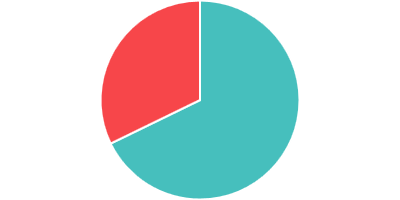                                            (освоено – 67,8%, не освоено – 32,2%)Разновозрастная группа № 2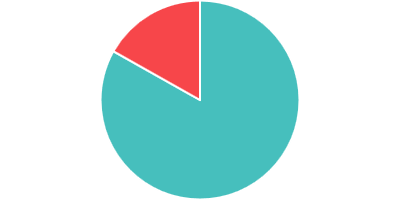                                               (освоено – 83,2 %, не освоено – 16,8 %)Средняя группа № 3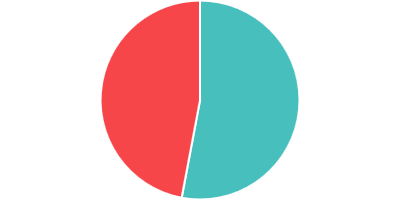                                               (освоено – 52,9 %, не освоено – 47,1%)Старшая группа № 4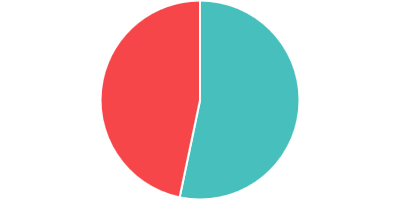                                              (освоено – 53,3 %, не освоено – 46,7 %)Результаты  мониторинга по образовательным областямРезультаты мониторинга по разделу Коррекционное развитиеМониторинг обеспечил комплексный подход к оценке данных уровня развития речи детей средней группы №3. В течение учебного года произошел рост таких показателей речевого развития как: артикуляционная моторика (на 10,18%); звукопроизношение (на 2,17%); фонематический слух (на 18,14%); слоговая структура (на 2,3%); импрессивный словарь (на 9,1%);грамматический строй речи (на 12,67%); развитие связной речи (на 6,72%).По итогам проведенного исследования намечены направления коррекционно-логопедической работы на следующий год:развитие артикуляционной моторики: проведение артикуляционной гимнастики на фронтальных и индивидуальных занятиях; подготовить рекомендации воспитателям по проведению артикуляционной гимнастики; коррекция произношения звуков, их автоматизация и дифференциация;развитие фонематического восприятия, основ анализа и синтеза (использование специальных игр на фронтальных и индивидуальных занятиях, подбор упражнений и дидактических игр на формирование фонематических процессов);   коррекция слоговой структуры слова;  совершенствование грамматического строя речи;  развитие связной речи.Результаты мониторинга легли в основу рекомендаций родителям на летний период.Мониторинг обеспечил комплексный подход к оценке данных уровня развития речи детей старшей группы №4. В течение учебного года произошел рост таких показателей речевого развития как: артикуляционная моторика (9,39%); звукопроизношение (9,95%); фонематический слух (20,44%); слоговая структура (6,44%); импрессивный словарь (17,5%);словарный запас (15,7%)грамматический строй речи (23,22%); развитие связной речи (4,44%);звуковой анализ и синтез (54,42%);словообразовательные навыки (23,88%).По итогам проведенного исследования намечены направления коррекционно-логопедической работы на следующий год:развитие артикуляционной моторики: проведение артикуляционной гимнастики на фронтальных и индивидуальных занятиях; подготовить рекомендации воспитателям по проведению артикуляционной гимнастики; коррекция произношения звуков, их автоматизация и дифференциация;развитие фонематического восприятия, основ анализа и синтеза (использование специальных игр на фронтальных и индивидуальных занятиях, подбор упражнений и дидактических игр на формирование фонематических процессов);   коррекция слоговой структуры слова;  совершенствование грамматического строя речи и словообразовательных навыков;  развитие связной речи.Результаты мониторинга были использованы для составления рекомендаций родителям на летний период.В течение 2016-2017 учебного года наблюдается  рост показателей речевого развития: артикуляционная моторика (на 20.25%), звукопроизношение (на 11.89%), фонематический слух (на 11.21%), звуковой анализ и синтез (на 7.29%), слоговая структура слова (на 6.79%), уровень развития импрессивного словаря (на 3.22%) и словарного запаса (6.58%), словообразовательных навыков (на 8.44%), грамматического строя речи (на 10.95%), развития связной речи (на 22.78%). Таким образом, из 15 воспитанников 9  (60%) полностью освоили АОП ДО и выпускаются с хорошей речью, 6 воспитанника (40%) выпускаются со значительными улучшениями, но нуждаются в дальнейшей коррекционной помощи; из них 2 ребенка направлены специалистами РПМПК Калининского ЦОО во вспомогательную школу 7 вида.Итоговая диагностика речевого развития дошкольников разновозрастной группы № 2В течение 2016-2017 учебного года произошел рост таких показателей речевого развития как артикуляционная моторика с 61% до 72%, звукопроизношение с 46% до 59%, фонематический слух с 48% до 65%, звуковой анализ и синтез с 29% до 59%, слоговая структура слова с 62% до 69%, уровень развития импрессивного словаря с 52% до 69%  и словарного запаса с 52% до 67%, словообразовательные навыки с 35% до 55%, грамматический строй речи 55 % до 64%, развитие связной речи 41% до 53%. Таким образом, учитывая  результаты итоговой диагностики, можно сделать выводы, что большая часть детей подготовительного возраста освоили программу и могут продолжить обучение в массовой школе, трое воспитанников подготовительного возраста нуждаются в дальнейшей коррекционной помощи. Воспитанники старшего возраста продолжат обучение в подготовительной  логопедической группе. Общий результат освоения адаптированной образовательной программы по всем группам: По ДО по всем областям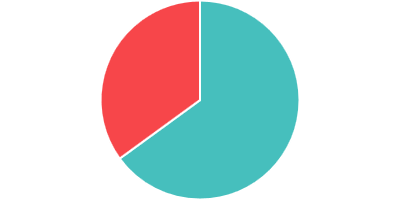                                                    (освоено – 68 %, не освоено – 32 %)Резюме:Анализ степени удовлетворенности качеством образовательного процесса взрослых субъектов образовательного процесса показывает, что:94 % родителей положительно оценивают качество предоставления образовательных услуг.Уровень квалификации педагогического персонала учреждения позволяет  качественно спланировать и организовать образовательный процесс, и, в свою очередь, получить максимально возможные образовательные результаты. Педагоги в своей работе в основном концентрируют внимание на индивидуальные особенности воспитанников. Организованные формы работы с детьми занимают не более 30% от общего времени, выбор отдается подгрупповым и индивидуальным формам работы. Педагоги учреждения предпочитают помимо  традиционных форм работы и  развивающие. Дифференцированной и индивидуальной работе с детьми отводится до 70 % от времени пребывания ребенка в дошкольном отделении. Анализ состояния образовательного процесса в  дошкольном отделении позволяет сделать вывод о достаточном  уровне. Однако,  анализ эффективности коррекционно-образовательного процесса выявил необходимость проведения работы по формированию активной позиции родителей при проведении коррекционно-развивающей работы.1.5. Анализ взаимодействия ДО с социокультурными  институтамиРЕЗЮМЕ: взаимодействие с социальными институтами реализовывалось на оптимальном уровне.1.6.Анализ материально- технической базыВ течение 2016-17 учебного года повышенное внимание уделялось вопросам безопасности, укрепления здоровья участников образовательного процесса, обновления и совершенствования материально - технической базы дошкольного отделения.Большое внимание уделялось благоустройству территории ДО.  Территория дошкольного отделения озеленена насаждениями. На территории дошкольного отделения имеются различные виды деревьев и кустарников, газоны, клумбы и цветники. Перечень работ, выполненных в ДО по материально-техническому обеспечению:1. Ремонт и покраска оборудования на участках дошкольного отделения.2. Реконструкция логопедического кабинета №1.3. Ремонт крыльца: выход на прогулочные площадки групп № 1,2. 4. Косметический ремонт фасада здания.5. Изготовление крышек для песочниц групп № 1,2.6. Демонтаж травмоопасных скамеек на прогулочных участках № 1,2.7. Выравнивание площадки групп № 3,4.8. Завоз земли и оборудование клумб на участках групп № 3,4.9. Косметический ремонт: кабинет заведующего, группы № 2,4.Оценка материально-технического обеспечения:Резюме:В ДО в основном созданы необходимые материально-технические условия для реализации федерального государственного образовательного стандарта дошкольного образования.Созданные материально-технические и другие условия обеспечивают развитие образовательной инфраструктуры в соответствии с требованиями нормативной базы и адаптированной образовательной программы дошкольного образования.Материально-техническое обеспечение образовательного процесса осуществлялось на достаточном уровне. 1.7. Оценка развивающей предметно-пространственной среды дошкольного отделенияРабота по созданию развивающей предметно-пространственной среды была направлена на обеспечение реализации образовательного потенциала пространства и территории ДО, а также материалов, оборудования и инвентаря для развития детей дошкольного возраста в соответствии с особенностями каждого возрастного этапа, охраны и укрепления их здоровья, учёта особенностей и коррекции недостатков их развития.Резюме: Созданная в ДО развивающая предметно-пространственная среда направлена на формирование активности воспитанников, обеспечивает развитие различных видов детской деятельности. Развивающая среда ДО организована с учетом национально-культурных, климатических условий, в которых осуществляется образовательная деятельность, с учетом интересов детей и отвечает их возрастным особенностям. Однако, есть проблемы, которые необходимо решить, отмечая, что в ДО созданы недостаточные условия для самостоятельной деятельности детей в зонах интеллектуального развития, обеспечивающие реализацию образовательного проекта «ТЕМП».1.9.Оценка системы управления ДОРЕЗЮМЕ: реализация управленческой деятельности осуществлялась на достаточном  уровне2016год2017 годНорма92 %95%Отклонение от нормы1,6%5%Высокий рост1,6%-Низкий рост--ДМ 1--ДМ 2-1,6%Изб. М  13,2%3,3%Изб. М. 2--Уровень физического развитияВысокийСреднийНизкийВсего детей в ДО 60, из них:6 %53 %41 %Показатели20152016Среднесписочный состав4462Всего дней посещения244242Посещаемость181Коэффициент посещаемости81Пропуски16601757Всего пропусков по простудным заболеваниям313468Число пропусков на одного ребенка в год5,169,96Количество случаев заболевания6582Количество случаев на одного ребенка1,74Количество часто и длительно болеющих детейГруппы здоровья1 группа 2 группа3 группа4 группа2014-2015 у.г.-77%23%-2015-2016 у.г.2%57%39%2%2016-2017 у.г.1,7%73%25%-№ п/пКлассификация болезней2015-20162016-20171Болезни органов дыхания2Болезни эндокринной системы3Болезни органов пищеварения4Болезни мочеполовой системы115Болезни кожи и подкожной клетчатки6Болезни костно-мышечной системы7Болезни нервной системы18Болезни системы кровообращения9Психические расстройства566010 Врожденные аномалии№п/пКатегории педагогических и руководящих работниковКоличество педагоговПотребность1.Заведующий СП ДО1-2.Воспитатель8-3.Педагог-психолог1-4.Инструктор физкультуры-15.Музыкальный руководитель1-6.Учитель-логопед4-Всего работниковВсего работников151Всего педагогических работниковВсего педагогических работников141Уровень образованияКоличество педагогов%Высшее образование1173Незаконченное высшее образование--Среднее профессиональное педагогическое образование427Среднее образование--Квалификационная категорияКоличество педагогов%Высшая квалификационная категория858Первая квалификационная категория321Без квалификационной категории321Педагогический стаж (полных лет)Количество педагогов%до 1 года       171 - 3 года173 - 5 лет175 -10 лет32010 -15 лет21215 - 20 лет1720 и более лет6402015г.2016г2017г19 февраля 2015«Инновационные методы управления ДОУ в условиях введения ФГОС ДО» по модульно накопительной системе72 час ЧИППКРО25 апреля-23 мая 2016г.«Внутренняя система оценки качества дошкольного образования» 18 час УМЦ14 апреля 2017г.Курсы повышения квалификации воспитателей ДОУ по программе дополнительного профессионального образования(ЧИППКРО)1 руководитель1 руководитель1 старший воспитатель1 педагогВолкова Т.А.24 апреля 2015г.«Методология и методика педагогического исследования» 36 час ЧИППКРО21 июня-8 июля 2016г.«Использование возможностей Автоматизированной системы «сетевой город. Образование» в деятельности дошкольной образовательной организации» 18 час УМЦ18 апреля-19 апреля 2017г.«Управление государственными и муниципальными закупками»Для руководителей муниципальных учреждений. Осуществляющих закупки по 44-ФЗ.МБУ « Челябинский учебно-консультационный центр профессионализации кадров в сфере закупок»1 руководитель1 старший воспитатель1 руководитель13-24 апреля 2015«Инновационные методы управления ДОУ в условиях введения ФГОС ДО»72 час  ЧИППКРО Модульные курсы «Организация оценки личностного развития ребенка с ОВЗ в условиях реализации ФГОС ДО»26 января 2016г – 8 час30-31 мая 2016г. – 8 час ЧИППКРО22 мая 2017- 02 июня 2017г.Курсы повышения квалификации педагога-психолога «Содержание и методы психолого-педагогического сопровождения образовательного процесса» ЧИППКРО, очные, 72 час, группа 81 руководитель1 педагог1 педагог-психолог20 апреля-22 декабря 2015 «Теория и методика обучения и воспитания детей с ОВЗ»(неформальное повышение квалификации)80 час ЧИППКРО26-27 сентября 2016«Эффективные практики реализации ФГОС и адаптированных образовательных программ основного общего образования для детей с ОВЗ»16 час Пермский государственный гуманитарно-педагогический университет1 руководитель1 руководительмарт 2015г.«АОП для детей дошкольного возраста с ОВЗ»24 час ЧИППКРОКурсы профессиональной переподготовки «Логопедия», 540 час, 2016г.1 педагог1 воспитатель10 апреля 2015 «Теория и методика коррекционного воспитания и обучения детей с ОВЗ»72 час ЧИППКРО1 педагог17 апреля-01 октября 2015г.«Организация инклюзивного образования детей-инвалидов, детей с ОВЗ в общеобразовательных организациях»72 час Московский городской педуниверситет5 педагогов04 августа-18 декабря 2015г.«Современные педагогические технологии развития детей в условиях введения ФГОС ДО» 72 час ЧГПУ5 педагогов09-23 сентября 2015г.«Мониторинг освоения детьми образовательной программы дошкольного образования в условиях введения ФГОС ДО»24 час УМЦ1 педагог03-18 декабря 2015«Современные педагогические технологии развития детей в условиях введения ФГОС ДО»72 час ЧИППКРО5 педагоговВсего педагогов и в %17 (130%) - из них прошли курсы по ФГОС ДО (72 час)         15 (100%)Всего педагогов и в %6 (40%)Всего педагогов и в %3 (20%)Квалификационная категория2012-13уч.г.2013-14уч.г..2014-15уч.г.2015-16уч.г.2016-17уч.г.Высшая категория--361Первая категория2332-№ п/пНаименование работы, ее видВыходные данныеАвторы1Статья «Система взаимодействия специалистов ДОО компенсирующей направленности как одна из форм инклюзивного образования»Сборник XIII Международной научно-практической конференции«Образование: традиции и инновации»(декабрь, 2016г.)Антропова Т.А.2Статья «Психолого-педагогические особенности детей с тяжелыми нарушениями речи в рамках инклюзивного образования» Сборник XIII Международной научно-практической конференции«Образование: традиции и инновации»(декабрь, 2016г.)Суворова М.А.3 Статья  «Опыт применения элементов театрализованной деятельности как способ педагогического воздействия»Заочная научно-практическая конференция "Инновационный потенциал методической работы в муниципальной системе дошкольного образования" на сайте УМЦ г. Челябинска (24 апреля - 28 апреля 2017)Клетрова Е.П.4Статья  «Опыт применения элементов театрализованной деятельности как способ педагогического воздействия»Сборник Международной научно-практической конференции «Актуальные проблемы дошкольного образования: современные концепции и технологии дошкольного образования»(16–17 марта 2017 года, ЧГПУ)Клетрова Е.П.№ п\пТемы из опыта работыПедагогиМероприятие1 День открытых дверей для родителей «Опыт работы педагогов по использованию проектной деятельности в дошкольном отделении»Логинова С.Г.Деловая игра «Выборы на лесной опушке»1 День открытых дверей для родителей «Опыт работы педагогов по использованию проектной деятельности в дошкольном отделении»Клетрова Е.П.Мастер-класс «Развиваем мелкую моторику»1 День открытых дверей для родителей «Опыт работы педагогов по использованию проектной деятельности в дошкольном отделении»Вилкова Т.В.Мастер-класс «Нетрадиционные изобразительные технологии»1 День открытых дверей для родителей «Опыт работы педагогов по использованию проектной деятельности в дошкольном отделении»Суворова М.А.Мастер-класс  «Росписи России»1 День открытых дверей для родителей «Опыт работы педагогов по использованию проектной деятельности в дошкольном отделении»Абашева И.А.Наумова Т.С.Викторина «Челябинск - мой родной город!»2«Реализация требований ФГОС ДО в дошкольном отделении»Оголихина Л.Б.Городской семинар для студентов ЧГПУ дошкольное отделение3«Спецификация стартовой диагностической работы в 1-х классах 2015-2016 учебный год»Задания для учащихся 1 классаВоспитатели Учителя-логопедыУчителя начальных классов.Совместное методобъединение воспитателей и учителей начальных классов по итогам первичной диагностики выпускников ДО4«Реализация образовательного проекта «ТЕМП» в дошкольной организации»	Антропова Т.А.,руководитель СП ДОГородской семинар «Организационные условия обеспечения доступности освоения образовательных программ технологической направленности в общем и дополнительном образовании»5Из опыта работы театральной мастерской в дошкольном отделении(мастер-класс) Логинова С.Г. Клетрова Е.П. Городской семинар «Организационные условия обеспечения доступности освоения образовательных программ технологической направленности в общем и дополнительном образовании»6«Реализация требований ФГОС ДО в дошкольном отделении»Оголихина Л.Б.Городской семинар для учителей-логопедов и учителей-дефектологов7«Реализация требований ФГОС ДО в дошкольном отделении» (мастер-класс)Клетрова Е.П.Городской семинар для учителей-логопедов и учителей-дефектологов8Презентация опыта работы «Элементы театрализованной деятельности в коррекционной работе» Клетрова Е.П.Районный этап фестиваля педагогического мастерства «Педагогический калейдоскоп»9НОД поисково-исследовательской деятельности «Свойства воздуха»Сергиенкова И.Г. Районный этап фестиваля педагогического мастерства «Педагогический калейдоскоп»10«Реализация образовательного проекта «ТЕМП» в дошкольной организации»Антропова Т.А.Городской семинар для студентов ЧГПУ11«Реализация требований ФГОС ДО в дошкольном отделении»Оголихина Л.Б.Городской семинар для студентов ЧГПУ12НОД познавательно-исследовательской деятельностиСергиенкова И,Г.Городской семинар для студентов ЧГПУ13НОД театрализованной деятельностиЛогинова С.Г.Городской семинар для студентов ЧГПУ14Семинар-практикум с элементами тренинга для родителей «Здоровьесберегающие технологии в семье и ДО»Гладских А.Н.Шатырко О.Ю.Районный этап «Панорама педмастерства»15Практическая консультация для родителей «Развиваем и обучаем в играх на кухне»Абрамчук Т.А.Районный этап «Панорама педмастерства»16«Направления сотрудничества с семьей в рамках реализации образовательного проекта «ТЕМП» в дошкольной организации»Антропова Т.А.Городской семинар «Педагогические аспекты реализации образовательных программ дошкольного, общего и дополнительного образования в рамках образовательного проекта «ТЕМП»17«Реализация естественнонаучного направления образовательного проекта «ТЕМП»: совместная деятельность педагога и детей в дошкольном отделении» (группа № 4)Сергиенкова И.Г.Городской семинар «Педагогические аспекты реализации образовательных программ дошкольного, общего и дополнительного образования в рамках образовательного проекта «ТЕМП»18«Говорим и показываем!» - игровой тренинг для родителей по развитию активного словаря дошкольниковКлетрова Е.П.Абрамчук Т.А.Районный семинар по проблеме речевого развития дошкольников в рамках «Панорамы педмастерства»19Выставка пособий по развитию речи в Центре самостоятельной деятельности «Речецветик»Гладских А.Н.Районный семинар по проблеме речевого развития дошкольников в рамках «Панорамы педмастерства»20«Направления сотрудничества с семьей в рамках реализации образовательного проекта «ТЕМП» в дошкольной организации»Антропова Т.А.Городской семинар для слушателей ЧИППКРО «Педагогические аспекты реализации образовательных программ дошкольного, общего и дополнительного образования в рамках образовательного проекта «ТЕМП»21«Направления сотрудничества с семьей в рамках реализации образовательного проекта «ТЕМП» в дошкольной организации»Оголихина Л.Б.Городской семинар для студентов ЧГПУ дошкольное отделениеНаименование конкурсаРезультатРезультатМеждународные конкурсыМеждународные конкурсыМеждународные конкурсыМеждународный конкурс «Твори! Участвуй! Побеждай!». Номинация «Декоративно-прикладное творчество»: Логинова С.Г.1 место, диплом1 место, дипломОбщероссийские конкурсыОбщероссийские конкурсыОбщероссийские конкурсыВсероссийский конкурс логопедов на лучшую методическую разработку «Дифференциация звуков»: Клетрова Е.П.1 место, диплом1 место, дипломОбластные, городские конкурсыОбластные, городские конкурсыОбластные, городские конкурсыГородской Фестиваль-конкурс «Кем быть?»: номинация: детский рисунок «Мой папа-клоун», Волкова Т.А.Диплом участникаДиплом участникаГородской конкурс в рамках «Экологического марафона»: воспитателиУчастиеУчастиеКонкурс  елочной игрушки из вторсырья «Подарки для елки» Логинова С.Г., Абашева И.А., Наумова Т.С., Сергиенкова И.Г., Суворова М,А.УчастиеУчастиеXXI городская краеведческая игра «Знай и люби Челябинск» Направление – Конкурс сайтов:  Клетрова Е.П., Абрамчук Т.А., Кучина А.И., Оголихина Л.Б.Сертификат участникаСертификат участникаКонкурс рисунков в рамках мероприятий «Калининский район, будущее района»: Волкова Т.А., Абашева И.А.,Суворова М.А.УчастиеУчастиеРайонные конкурсыРайонные конкурсыРайонные конкурсыРайонный этап конкурса на лучшую организацию развивающей среды: Суворова М.А.место, диплом место, диплом Районный этап конкурса «Рождественская мечта»: Суворова М.А., Вилкова Т.В., Логинова С.Г., Наумова Т.С.Диплом участникаДиплом участникаРайонный этап конкурса «Искорки надежды»: Сергиенкова И.Г., Городецкая Ф.М., Шатырко О.Ю.Представлено 5 работ декоративно-прикладного искусства (Гладских А.Н., Логинова С.Г., Вилкова Т.В., Волкова Т.А.., Сергиенкова И.Г.)Сертификаты участников, награды, подаркиСертификаты участников, награды, подаркиИнституциональные конкурсыИнституциональные конкурсыИнституциональные конкурсыКонкурс «Учебно-методическое обеспечение педагогической деятельности образовательной организации по направлениям реализации образовательного проекта «ТЕМП»: Вилкова Т.В., Логинова С.Г., Наумова Т.С., Абашева И.А., Суворова М.А., Сергиенкова И.С.Конкурс «Учебно-методическое обеспечение педагогической деятельности образовательной организации по направлениям реализации образовательного проекта «ТЕМП»: Вилкова Т.В., Логинова С.Г., Наумова Т.С., Абашева И.А., Суворова М.А., Сергиенкова И.С.УчастиеКонкурс детского творчества по мотивам сказов Бажова: Вилкова Т.В.ВыставкаВыставкаУкомплектованность кадрами согласно штатного расписания95 %Соответствие работников квалификационным требованиям по занимаемым ими должностямСоответствиеУкомплектованность педагогическими кадрами94 %Доля педагогов, принявших участие в конкурсном движении87 % Доля педагогов, обобщающих и распространяющих свой опыт на методических мероприятиях разного уровня87 %Доля педагогов, освоивших современные педагогические технологии94 %Наличие эффективных механизмов развития кадрового потенциала ДОНаличиеНаличие системы материального и морального стимулирования работниковНаличиеПерсонификация повышения квалификации педагоговНаличие№п/пКритерии Показатели Оценка показателя1234Удовлетворенность родителей образовательными услугами, предоставляемыми ДОДоля родителей, удовлетворённых качеством  адаптированной  образовательной программы ДО91 %Удовлетворенность родителей образовательными услугами, предоставляемыми ДОДоля родителей, удовлетворённых качеством  предоставляемых образовательных услуг94 %Удовлетворенность родителей образовательными услугами, предоставляемыми ДОДоля родителей, удовлетворённых качеством  условий реализации адаптированной образовательной программы ДО88 %Достижения воспитанников Доля воспитанников, участвовавших в районных, окружных, городских, всероссийских и др. мероприятиях (конкурсы, выставки, фестивали)56 %Готовность к школьному обучениюДоля воспитанников, имеющих положительную оценку школьной зрелости88 %Разработанность адаптированной образовательной программы ДО (АОП ДО)Соответствие структуры и содержания каждого раздела АОП ДО требованиям ФГОС ДОСоответствуетРазработанность адаптированной образовательной программы ДО (АОП ДО)Наличие организационно-методического сопровождения процесса реализации АОП ДО,  в том числе в плане взаимодействия с социумомНаличиеРазработанность адаптированной образовательной программы ДО (АОП ДО)Степень возможности предоставления информации о АОП ДО семье и всем заинтересованным лицам, вовлечённым в образовательный процесс, а также широкой общественности3Сформированность учебно-методического комплекса АОП ДО (УМК)Степень достаточности УМК для реализации целевого раздела АОП ДО3Разработанность  части АОП ДО, формируемой участниками образовательных отношенийСоответствие части АОП ДО, формируемой участниками образовательных отношений специфике ДО и возможностям педагогического коллективаСоответствуетРазработанность рабочих программ педагоговСоответствие рабочих программ педагогов целевому и содержательному разделам  АОП ДО, квалификации педагогов СоответствуетВнедрение новых форм дошкольного образования Учет особых образовательных потребностей отдельных категорий детей, в том числе с ограниченными возможностями здоровьяУчитываютсяСоздание и использование развивающих образовательных технологийДоля педагогов, освоивших инновационные технологии в рамках курсовой подготовки, методической работы96 %Эффективность психолого-педагогических условий для реализации АОП ДОСоздание и реализация системы психолого-педагогической оценки развития воспитанников, его динамики, в том числе измерение личностных образовательных результатов ребёнка.3 Эффективность психолого-педагогических условий для реализации АОП ДОУчёт психолого-педагогической оценки развития воспитанников при планировании и организации образовательной деятельности2Эффективность психолого-педагогических условий для реализации АОП ДОПоддержка индивидуальности, инициативы и самостоятельности детей в образовательной деятельности2Эффективность психолого-педагогических условий для реализации АОП ДОКонсультативная поддержка педагогов и родителей по вопросам воспитания и обучения воспитанников3Эффективность  развивающей предметно-пространственной среды ДОСоответствие содержания предметно-пространственной среды АОП и возрастным возможностям детей3Эффективность  развивающей предметно-пространственной среды ДООрганизация образовательного пространства и разнообразие материалов, оборудования и инвентаря (в здании и на участке) в соответствии с требованиями государственного образовательного стандарта  (трансформируемость, полифункциональность, вариативность, доступность, безопасность)3Эффективность  развивающей предметно-пространственной среды ДОНаличие условий для общения и совместной деятельности воспитанников и взрослых (в том числе воспитанников разного возраста), во всей группе и в малых группах, двигательной активности воспитанников, а также возможности для уединения2№КритерииПоказателиОценка показателя1234Эффективность  регламента непрерывной образовательной деятельности (НОД)Соблюдение требований СанПин при проведении НОДСоблюдениеЭффективность  регламента непрерывной образовательной деятельности (НОД)Соответствие регламента НОД возрастным особенностям детейСоответствиеЭффективность организации НОДОбеспечение развивающего характера НОД3Эффективность организации НОДОбеспечение условий для познавательной активности самостоятельности детей2Эффективность организации НОДОптимальное чередование различных видов деятельности3Эффективность организации НОДОптимальное  использование технических средств обучения, информационно-коммуникационных технологий3Эффективность планирования образовательного процессаСоответствие планирования современным нормативным и концептуально-теоретическим основам дошкольного образования 2Эффективность планирования образовательного процессаСоответствие планов возрастным возможностям детей3Эффективность планирования образовательного процессаУчёт оценки индивидуального развития детей при планировании образовательной работы3Эффективность условий для организации образовательной работы в повседневной жизни Соответствие развивающей предметно-пространственной среды АОП ДО3Эффективность условий для организации образовательной работы в повседневной жизни Соответствие  развивающей предметно-пространственной среды СанПиН3Эффективность условий для организации образовательной работы в повседневной жизни Соответствие  развивающей предметно-пространственной среды ФГОС ДО2Эффективность информатизации образовательного процессаПодключение к сети Интернет, организация Интернет-фильтрацииНаличиеЭффективность информатизации образовательного процессаНаличие локальной сети в ДООтсутствиеЭффективность информатизации образовательного процессаСвоевременность обновления оборудования3Образовательные областиГруппы коррекционной направленностиГруппы коррекционной направленностиГруппы коррекционной направленностиГруппы коррекционной направленностиИтогопо ДООбразовательные областиСредняя Группа №3Старшая группа №4Подготовительная к школе группа № 1Разновозрастная  группа № 2Итогопо ДОПознавательное развитие87%60%87%93%78%Социально-коммуникативное развитие 71%62%76%93%75%Речевоеразвитие42%50%69%79%64%Художественно-эстетическое развитие50%53%70%84%61%Физическое развитие56%53%59%75%59%ИТОГОИТОГОИТОГОИТОГОИТОГО68 %№ п/пСоциокультурные  институтыЦель взаимодействияСпособ  (формы) взаимодействияРезультат взаимодействия1МБОУ «С(К)ОШ № 11 г.Челябинска»Преемственность целей и содержания обучения в ДО и  школе.Участие педагогов школы в планировании деятельности ДО, участие педагогов ДО и школы в совместных педагогических мероприятиях.Экскурсии в  школьную библиотеку, мастерские, в классы начальной  школы.Участие воспитанников ДО и обучающихся школьников в совместных праздниках, спортивных соревнованиях, конкурсах детского творчества.Шефская помощь старшеклассников в оборудовании группы и участка ДО.Согласование АОП ДО и АОП НОО, обеспечение запросов родителей по подготовке детей к школе.2Поликлиника №5Укрепление здоровья и своевременная коррекция имеющихся нарушений в здоровье каждого  ребенка.Еженедельный осмотр детей педиатром, консультирование воспитателей, родителей. Ежегодный комиссионный осмотр детей 5-7 лет и детей, состоящих на диспансерном учете специалистами поликлиники (ЛОР, окулист, невропатолог, хирург). Обследование на гельменты 1 раз в год.Логопедическое обследование детей 3-7 летКомплектование групп коррекционной направленности.Положительная динамика состояния здоровья детей.3Кафедра психологии ЮУрГУРазработка и уточнение диагностических методик изучения особенностей развития детей с ТНР.Пробная практика студентов-психологов на  базе ДО на базе сенсорной комнаты.Участие сотрудников кафедры в психологическом диагностировании детей ДО, в ПМПк.Социометрическое обследование детей ДО (45 дошкольников),  анализ полученных результатов, выработка рекомендаций педагогам и  родителям.Психологическая диагностика развития младших дошкольников (59 детей)4ЧИППКРОПовышение квалификации педагогов ДО, города и области, обмен передовым опытом работыВыступления педагогов ДО на научно-практических конференциях, экспертиза деятельности ДО   квалификации для воспитателей и для руководителей ДО.В ДО повысили квалификацию: воспитатели- 2;педагоги-психологи - 15ЧГПУИзучение и анализ студентами положений по организации жизни учреждения в  условиях хозяйственной  самостоятельности, документационного обеспечения  педагогической и управленческой деятельности в ДО.Обеспечение базы для управленческой практики студентов факультета дошкольного образования, специалистов факультета коррекционной педагогики, проведение открытых мероприятий.Развитие банка документационного обеспечения управления ДО В ДО повысили квалификацию: воспитатели- 1.6УМЦПовышение квалификации педагогов ДОВыступления педагогов ДО на научно-практических конференциях посещение ДО слушателями курсов повышения квалификации для воспитателей и для руководителей ДО.В ДО повысили квалификацию: руководители -1.7ПМПК Калининского районаОбследование детей 3-7 летЛогопедическое обследование детей 3-7 летКонсультирование педагогов и родителей воспитанников ДОКомплектование групп коррекционной направленности8ПМПК Тракторозаводского районаОбследование детей 3-7 летЛогопедическое обследование детей 3-7 летКонсультирование педагогов и родителей воспитанников ДОКомплектование групп коррекционной направленности9Диагностический центрОбследование детей 3-7 летЛогопедическое обследование детей 3-7 летКонсультирование педагогов и родителей воспитанников ДОКомплектование групп коррекционной направленности10ЧООО«Южно-Уральское общественное волонтерское эко-движение«Время Че»Привить бережное  отношение  к  окружающей  среде.  Повысить  эко-культурусотрудников  дошкольных  учреждений,  привлечь  родителей  воспитанниковдошкольных учреждений к деятельности эко - движения.Познавательно-развивающие  занятия  для  детей  (в  доступной  форме детям доносится информация о том, почему важно беречь природу);Творческие занятия для детей (лепка, рисование, ДНИ и т.д.);Игры, викторины на улице;Мастер-классы для сотрудников дошкольных учрежденийВ соответствии с планом№п/пКритерииПоказателиОценка показателя1234Оснащенность групповых и функциональных помещенийСоответствие материально-технической базы требованиям адаптированной образовательной программы СоответствиеОснащенность групповых и функциональных помещенийСтепень использования материальной базы в образовательном процессе 3Оснащенность групповых и функциональных помещенийСтепень обеспечения техническими средствами (компьютеры, видеотехника и др.) образовательного процесса 3Оснащенность групповых и функциональных помещенийСоответствие оборудования, мебели, средств обучения СанПиНСоответствиеОснащенность групповых и функциональных помещенийСоответствие технологического оборудования современным требованиямСоответствиеОснащенность групповых и функциональных помещенийСоответствие оборудования, мебели, средств обучения требованиям охраны труда и пожарной безопасностиСоответствиеДинамика обновления материально-технической базыСвоевременность проведения необходимого ремонта здания и оборудования3Динамика обновления материально-технической базыСвоевременность замены оборудования (водоснабжения, канализации, вентиляции, освещения)3Динамика обновления материально-технической базыПолнота обеспечения товарами и услугами сторонних организаций, необходимыми для деятельности ДО3№Характеристики средыУровень выполнения требований1Насыщенность среды:- оснащение средствами обучения и воспитания (в том числе техническими), соответствующими материалами, в том числе расходными, игровым, спортивным, оздоровительным оборудованием, инвентарём в соответствии с АОП ДО3- разнообразие материалов, оборудования и инвентаря (в здании и на участке) обеспечивает игровую, познавательную, исследовательскую и творческую активность всех воспитанников, экспериментирование с доступными детям материалами (в том числе с песком и водой)3- организация образовательного пространства обеспечивают двигательную активность, в том числе развитие крупной и мелкой моторики, участие в подвижных играх и соревнованиях2- обеспечивается эмоциональное благополучие детей во взаимодействии с предметно-пространственным окружением3- организация образовательного пространства и разнообразие материалов, оборудования и инвентаря обеспечивают возможность самовыражения детей, самостоятельной исследовательской и продуктивной деятельности, творческих игр и т.д.22Трансформируемость пространства:- возможность изменений предметно-пространственной среды в зависимости от образовательной ситуации2- возможность изменений предметно-пространственной среды в зависимости от меняющихся интересов и возможностей детей33Полифункциональность материалов:- возможность разнообразного использования различных составляющих предметной среды, например, детской мебели, матов, мягких модулей, ширм и т.д.3- наличие в ДО полифункциональных (не обладающих жёстко закреплённым способом употребления) предметов, в том числе природных материалов, пригодных для использования в разных видах детской активности (в том числе в качестве предметов-заместителей в детской игре)24Вариативность среды:- наличие в ДО различных пространств для игры, конструирования, уединения и пр.3- наличие в ДО разнообразных материалов, игр, игрушек и оборудования, обеспечивающих свободный выбор детей3- периодическая сменяемость игрового материала, появление новых предметов, стимулирующих игровую, двигательную, познавательную и исследовательскую активность детей3- разнообразие материалов, из которых изготовлены элементы среды (дерево, пластик, поролон, различные виды тканей и др.)3- разноуровневость элементов среды, обеспечивающих учет индивидуального развития каждого ребенка25Доступность среды:- доступность для воспитанников, в том числе детей с ОВЗ и детей-инвалидов, всех помещений, где осуществляется образовательная деятельность3- свободный доступ детей, в том числе детей с ОВЗ, к играм, игрушкам, материалам, пособиям, обеспечивающим все основные виды детской активности3- исправность и сохранность материалов и оборудования3- оптимальное количество игр, игрушек и пособий в соответствии с их назначением и количеством детей в группе36Безопасность среды:- соответствие всех элементов среды требованиям по обеспечению надёжности и безопасности их использования, в т.ч. подтверждаемых сертификатами безопасности и качества3- соответствие всех элементов среды требованиям психолого-педагогической безопасности3№п/пКритерии Показатели Оценка показателя1234Эффективность Программы развития ДОКачество реализации проектов Программы развития ДО (задач, условий и механизмов)3Эффективность системы планово-прогностической работы в ДОУ Наличие годового и других обоснованных планов, их информационно-аналитическое обоснование  3Эффективность системы планово-прогностической работы в ДОУ Преемственность с Программой развития  3Эффективность системы планово-прогностической работы в ДОУ Своевременность корректировки планов2Эффективность системы планово-прогностической работы в ДОУ Обеспечение гласности и информационная открытость ДО (публичный доклад, информативность сайта)3Эффективность организационных условий ДОНормативно-правовая база, обеспечивающая функционирование ДО (лицензия, устав, договоры).3Эффективность организационных условий ДОСоответствие документов, регламентирующих деятельность ДО, законодательным нормативным актам в области образования3Эффективность организационных условий ДОРазвитие государственно- общественного управления1Эффективность организационных условий ДОРазвитие сетевого взаимодействия2Эффективность организационных условий ДОСоблюдение этических норм в управленческой деятельности3Эффективность организационных условий ДОНаличие деловых отношений в коллективе (сплоченность, инициативность, открытость, самокритичность)3Эффективность организационных условий ДОБлагоприятный психологический микроклимат3Эффективность организационных условий ДОВключение педагогов в управление ДО, делегирование полномочий в коллективе3Эффективность организационных условий ДОФункционирование педагогического совета ДО.3Эффективность организационных условий ДОАктивность педагогов в развитии образовательного процесса (освоение новых программ и технологий; диагностика профессионализма педагогов; координация и кооперация деятельности педагогов,  разнообразные формы взаимодействия педагогов).3Эффективность организационных условий ДОТворческая самореализация педагогов (выявление основных затруднений в деятельности педагога и их причин;  определение приоритетных направлений; свободный выбор содержания и технологии образовательного процесса)3Эффективность инновационной деятельности ДОАктуальность и перспективность выбранных ДО вариативных программ и технологий.3Эффективность инновационной деятельности ДОСогласование АОП и локальных программ в концептуальном, целевом и содержательном аспектах.3Эффективность инновационной деятельности ДООбеспеченность инновационного процесса (материально-технические условия, информационно-методические условия).2Эффективность инновационной деятельности ДОНаличие обоснованного плана (программы, модели) организации в ДО инновационного процесса.3Эффективность работы по обеспечению безопасных условий в ДОСоблюдение инструкций пожарной безопасности3Эффективность работы по обеспечению безопасных условий в ДОСоблюдение норм охраны труда3Эффективность организации питания в ДОПроцент выполнения норматива по продуктам питания в сравнении с общегородским, с собственными показателями за предыдущий период, выполнение показателя по Муниципальному заданию%Эффективность организации питания в ДООтсутствие жалоб и замечаний со стороны родителей и надзорных органов на уровень организации питанияОтсутствие